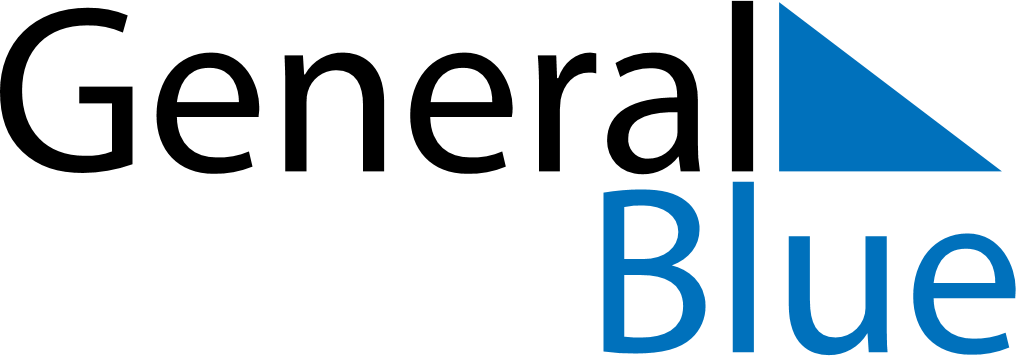 Weekly CalendarJuly 19, 2021 - July 25, 2021Weekly CalendarJuly 19, 2021 - July 25, 2021MondayJul 19MondayJul 19TuesdayJul 20WednesdayJul 21WednesdayJul 21ThursdayJul 22FridayJul 23FridayJul 23SaturdayJul 24SundayJul 25SundayJul 25My Notes